В Усть-Катаве председатель Общественного совета посетил регистрационно – экзаменационное отделение ГИБДДВ рамках акции «Гражданский мониторинг» председатель Общественного совета при ОМВД России по Усть-Катавскому городскому округу Александр Толмачев посетил регистрационно – экзаменационное отделение ГИБДД. Ознакомительную экскурсию по зданию провел старший государственный инспектор безопасности дорожного движения РЭО ГИБДД старший лейтенант полиции Андрей Баранов. Общественник ознакомился с проводимыми сотрудниками регистрационными действиями, постановкой автомобилей на учет, выдачей государственных номеров, а также приемом экзаменов, оформлением и выдачей водительских удостоверений. В рамках проверки отмечено наличие информационных стендов для граждан с указанием контактных телефонов, алгоритмом подачи документов и порядка действий по получению государственных услуг. Кроме того, исправно работает система электронной очереди. Граждане, воспользовавшиеся госуслугами через Интернет, приходят к назначенному времени.Александр Толмачев, подводя итоги акции, отметил, что ему удалось лично пообщаться с жителями города, пришедшими в тот день в отделение. Посетители отметили компетентность сотрудников полиции и их вежливое обращение.Результатами проверки председатель Общественного совета остался удовлетворен, нарушений и замечаний в работе подразделения не выявлено.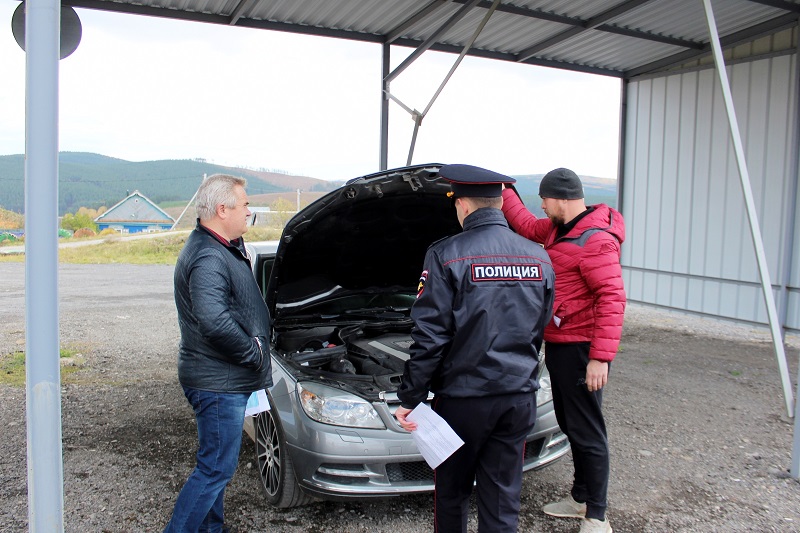 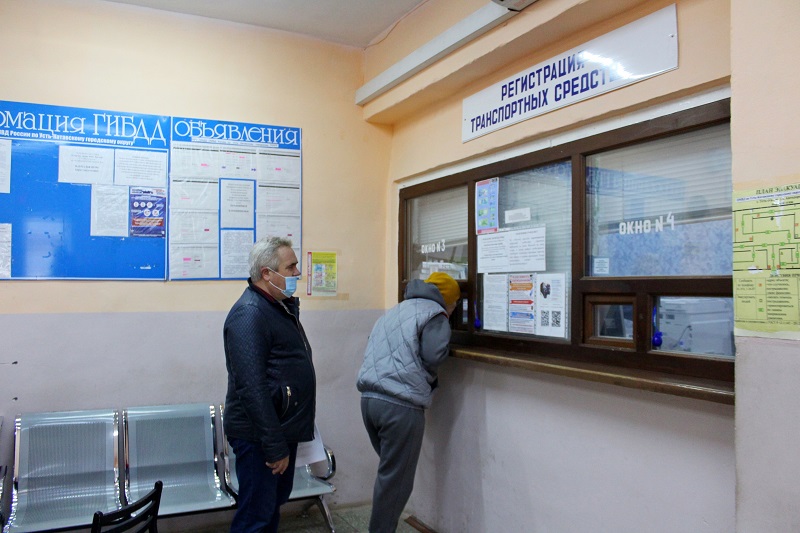 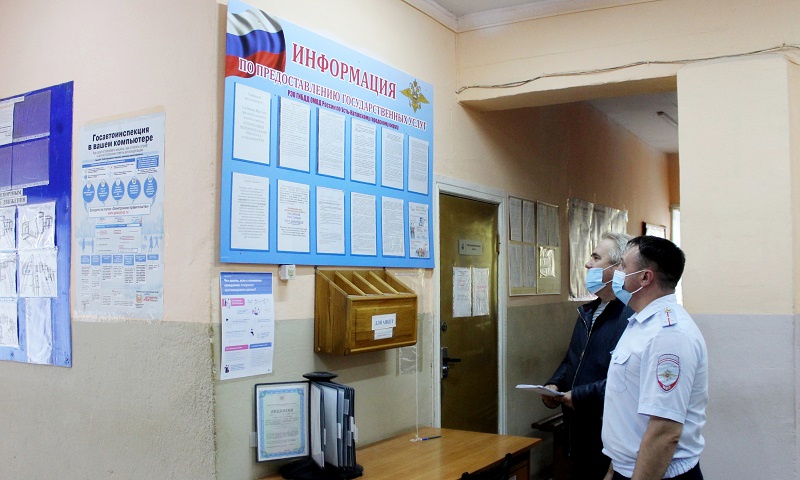 